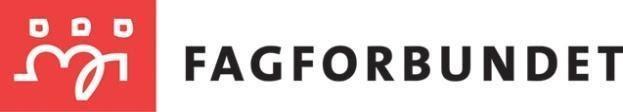 Årsmøte Fagforbundet Narvik 31 januar 2023 kl 18.004 etasje Folkets Hus( studio sal)DagsordenÅpning med kulturelt innslagInnledning med Fylkesleder i Fagforbundet Nordland Tore JakobsenSak 1/23 Godkjenning av innkallingSak 2/23  Godkjenning av dagsordenSak 3/23 Konstituering av dirigent og sekretærSak 4/23 Årsberetning 2022Pause Sak 5/23 RegnskapSak 6/23 Innkomne forslagSak 7/23 Handlingsplan for 2023Sak 8/23 BudsjettSak 9/ 23 Valgkandidater er spurt i forkant.Påmelding til årsmøte meldes til avd007.leder@fagforenig.fagforbundet.no innen 27.01.23